"Főváros Sportjáért" aranygyűrű kitüntetés- 2006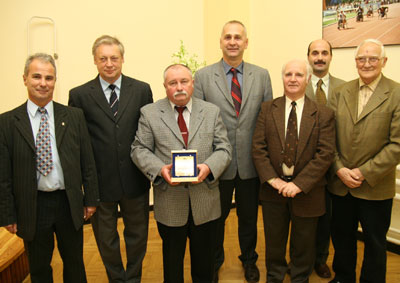 (A képen balról: Baranyai Péter, Medek Miklós, Pétery Pál, Szabó István, Keszthelyi Rudolf, Zurbó Sándor, Cziffra Mihály)Szabadidősport kategóriában: Baranyai PéterSzületési helye, ideje: Budapest, 1946. szeptember 26. Fiatal kora óta kapcsolatban van a sporttal.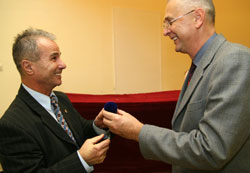 Versenyszerűen asztaliteniszezett, majd a Vas utcai Közgazdasági Technikumának kosárlabda csapatának volt tagja, ahol a középiskolai tanulmányait végezte.A Kereskedelmi és Vendéglátóipari Főiskola belkereskedelmi szakán üzemgazdász képesítést szerzett. Végzettsége alapján munkáját fő tevékenységként a kereskedelemben végezte.Korábban vadászrepülő pilótának készült, de a sporttal később sem szakította meg kapcsolatát.1989-ben, immár 17 éve társadalmi elnökként végzi tevékenységét a Magyar Technikai és Tömegsportklubok Szövetségében, amely 3 éve KTTBSZ néven szerepel és működik. A Budapesti Sporttanács elnökeként segíti a sportszövetségek munkáját 7 éve.Harmadik éve már második ciklusra beválasztották a Nemzeti Civil Alap Kollégiumába, ahol tag, illetve a második ciklusban helyettes elnökként dolgozik.Ez a feladat lehetőséget adott a sportszervezetek hatékony segítésére és munkája során a sportszervezetek jelentős anyagi támogatáshoz jutottak.Szövetségi kategóriában: Cziffra MihálySzületési helye, ideje: Hajdudorog, 1931. augusztus 31. Szakmai tevékenységi bemutató, életút: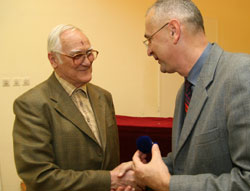 Budapesti Műszaki Egyetemet, valamint Mérnök Közgazdasági Egyetemet végzett.Sportvégzettsége: kosárlabdaedző,kosárlabda játékvezetőEgyesületei:-Goldberger SE-ben játékos (1946-48)-FTC ÉDOSZ Budapest Kinizsi játékos (1949-51)-BDSE játékos (1952-54)-BSE játékos (1954-58)-Budapesti Spartacus játékos (1959-63)-Budapest Geodézia játékos (1964-70)-OTP edző (1958-67)-VM Közért edző (1967-70)-Főkert HSC edző (1971-74)Elismert nemzetközi játékvezető, a Nemzetközi Kosárlabda Szövetségnél egyedülálló, 30 éves múlttal rendelkezik. Nemzetközi FIBA Komisszár (1985-94)Nemzetközi játékvezetőként férfi Európa Kupa döntőt, Korać kupa döntőt, 3 Ronchetti kupa döntőt, valamint 3 Európa Bajnokság, olimpia 1980-ban és 2 olimpiai selejtezőt vezetett.Társadalmi múltja:1947. február óta jelenleg is a Budapesti Kosárlabda Szövetség munkatársa, vezetője.Volt aktíva, titkár, bizottságvezető és hosszú évek óta elnök.1990 óta társadalmi elnöke a Sportági Szakszövetségek Budapesti Szövetségének, mely érdekvédelmi szerepet tölt be.Évtizedeken át tagja volt a Magyar Kosárlabdázók Országos Szövetsége elnökségének és jelenleg is meghívottja az üléseknek.1989-95 között, majd 2004-től ismét az MKOSZ Játékvezetői Bizottságának elnöke. Kiemelkedő kitüntetései közül, többek között megkapta:Sport Érdemérem arany fokozatát, valamint ezüst fokozatát ésaz Esterházy Miksa Emlékérmet.Műszaki tevékenységéért a Fővárostól adományozott REITTER FERENC díj tulajdonosa.Diáksport Kategóriában: Keszthelyi RudolfSzületési helye, ideje: Budapest, 1935. március 29.Testnevelő tanár, tornász edző.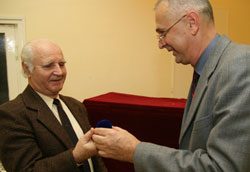 Budapesten a Corvin Mátyás Szakközépiskolában tanított közel 40 évig.Oktatói, nevelői, edzői pályafutása során kiemelkedő tevékenységet folytatott, tanítványai számos korosztályos, diákolimpiai bajnoki címet szereztek.Munkája elismeréseként 1984-ben Állami Ifjúsági Díjban részesült, feleségével együtt.1996-tól a Magyar Diáksport Szövetség Torna Munkabizottságának vezetője.2001-ben a sikeres középiskolai Torna Világ Kupa sportigazgatója volt Sopronban.Nyugdíjas kora ellenére aktívan dolgozik, és többek között segíti a diákolimpiai versenyek szervezését és rendezését is.Egyesületi Kategóriában: Medek MiklósSzületési helye, ideje: 1946. szeptember 22.Iskolai végzettség: Testnevelési Főiskola Sportszervezői SzakÚszó edző, búváredző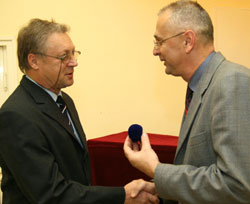 Nemzetközi vízimentő és búvároktató1961 óta búvárkodik.8 évig volt a tájoló búvár válogatott vezető edzője.1977 óta a BHG Búvárklub vezetője.1998 óta a Magyar Élet és Vízimentő Szövetség főtitkára.A Budapesti Búvár Szövetség elnökségi tagja. 45 év szolgálati idővel rendelkezik.Igazgatási Kategóriában: Pétery PálSzületési helye, ideje: Gönyü, 1945. április 7.A Magyar Testnevelési Főiskolán 1975-ben kapott sportszervezői diplomát.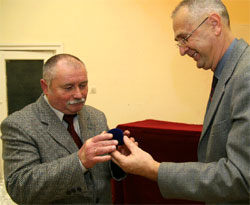 1973-79-ig az Újpesti Pamut SC elnöke, ezt követően 11 évig Újpesten Sport Osztályvezető.1990-től a Halassy Olivér Sportközpont vezetője, az Újpesti Sport Club Lakóterületi SC munkatársa. 7 éve látja el az Újpesti Városi Sportiskola megbízott vezetői tevékenységét is.1964-től a IV. kerület ifjúsági sportfelelőse 15 éven át, jelenleg is az Önkormányzat sportreferense.A Budapesti Sportegyesületek Szövetségének, a Budapesti Szabadidősport Szövetség elnökségének és az UTE Baráti Kör Intéző Bizottságának a tagja.Korábbi kiemelkedő sportszervezői tevékenységéért a Sport Érdemérem bronz fokozata, majd az „Újpest Gyermekeiért” és az Esterházy Miksa Emlékérem sportkitüntetést kapta.